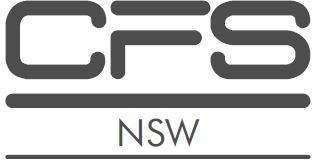 NSW Complete Financial Services Group Pty LtdNSW Complete Financial Services Group Pty Ltd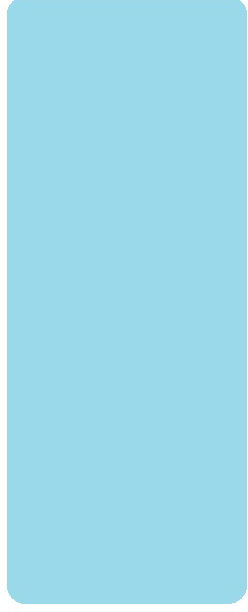 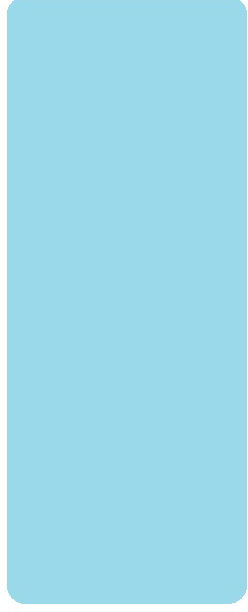 SELINA SIU CHUN CHENG                                                                                   NSW Complete Financial Services Group Pty LtdABN 791 284 037 981/11 Manning StreetTUNCURRY NSW 2428               Mobile: 0416 032 888               Email: selinacheng@tpg.com.auSelina Siu Chun Cheng is an Authorised Representative of NSW Complete Financial Services Pty Ltd. Selina is authorised to provide you with advice in the following areas:Life Products (including Life Products under Superannuation).Selina specialises in advising clients regarding personal protection insurance which includes:Death.Total and Permanent Disablement (TPD).Income Protection.Trauma/Critical illness.Business Expenses.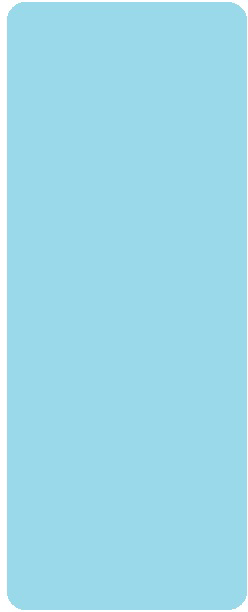 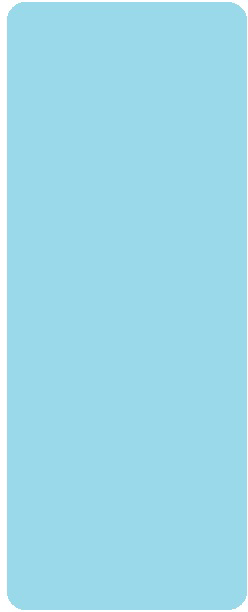 Selina’s commitment is to provide educated, experienced advice for her clients to help protect them and their dependents should any of the insured events occur.ExperienceSelina has had 22 years of experience in the financial planning industry. Page 1 of 1